Кроссворд «Отделы: Зелёные, Красные, Бурые водоросли»Конец формы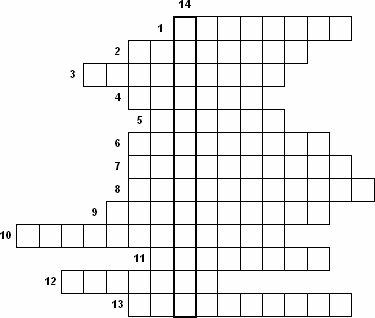 1. Водоросль, которую используют в космических кораблях и на подводных лодках для восстановления нормального состава воздуха.2. Водоросль, образующая колонию.3. Водоросль, обитающая в Саргассовом море.4. Половые клетки.5. Слияние двух половых гамет, в результате которого после прорастания образуется слоевище.6. Древнейшие представители растительного мира.7. Растение, образующее споры.8. Растение, производящее гаметы.9. Придонная растительность.10. Множество одноклеточных водорослей, обитающих в толще воды, которое используют в качестве пищи многие водные животные.11. Красные водоросли.12. Выросты тела, служащие для прикрепления к грунту или подводным скалам.13. При формировании дёрна характерно накопление … водорослей.14. Одноклеточная водоросль.